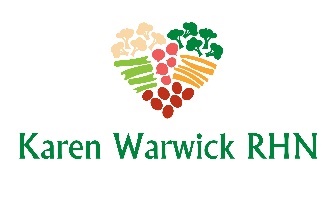 COMPLIANT FOUR GRAIN SOUPYou won’t miss meat with this hearty, flavorful soup.  Serve over rice or potatoes or just on its own.Ingredients:2 medium onions, diced2 large celery, diced2 medium carrots, diced2 medium potatoes, diced1 large can diced tomatoes (low or no salt added)¼ cup brown basmati rice, rinsed¼ cup wild rice, rinsed¼ cup quinoa, rinsed¼ cup pot barley, rinsed2 bay leaves2 Tbs. Mrs. Dash seasoning8 cups filtered water or LOW SODIUM SOUP STOCK RECIPES - Karen Warwick RHN¼ cup fresh dill or 1 Tbs. dried dillpepper to tasteMethodIn a large soup pot, add a little water and onions and sauté for 8-10 minutes on medium (5) until onions are translucent.Add remaining ingredients, except for dill and pepper, and simmer for one hour.Add dill and pepper and simmer for an additional 20 minutes.Serve immediately or cool and freeze in glass containers for quick lunches and suppers.Note:  If it tastes flat to you consider adding: 1 Tbs. onion powder, 1 Tbs. garlic powder and 1 tsp kelp powder. Adjusting to a low sodium diet can be hard for some.  So, if you or your family needs to, keep a salt shaker on the table.